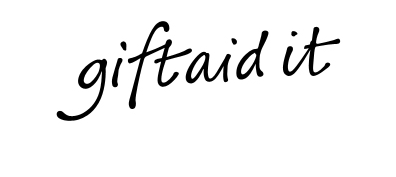 Somerset Beekeepers AssociationCentral Branch – Gift Aid Form 2021/22Because it is a charity, and you pay a voluntary donation to bee research of £2.00 in your subscription, SBKA can reclaim the tax that members have paid on subscriptions. So that the association can reclaim the tax, each member must have paid tax at least equal to the subscription and must complete a Gift Aid formDeclaration by donorPlease treat all donations and membership subscriptions that I make from this date and have made in the past four years as Gift Aid Donations.You must pay an amount of income tax and/or capital gains tax in each tax year at least equal to the amount of tax the association will claim from HM Revenue & Customs on your donations.I understand that other taxes such as VAT and Council Tax do not qualify. Donor’s detailsFull name…………………………………………………………………………………….Address …………………………………………………………………………………………….…………………………………………………………………………………………….……………………………………………………………………………………………. Postcode ………………Signature ..………………………………………… Date …………………………Please notify the Divisional Treasurer if you:1 Want to cancel this declaration.2 Change your name or home address.3 No longer pay sufficient tax on your income and/or capital gains.The association will reclaim 25p of tax on every £1 you give..If you pay income tax at the higher rate, you must include all your Gift Aid donations on your Self Assessment tax return if you want to receive the additional tax relief due to you.Completed formsPlease return the completed form to the Treasurer Central Division:Mark Jones, Cobwebs, Back Lane, Stoney Stratton, Shepton Mallet, Somerset BA4 6EA. If you have any queries please contact me on 01749 838672Somerset Beekeepers Association: Registered Charity No 277803Membership Form SBKA – Central DivisionApplication for Membership for year commencing 1st January 2022Title _______Name________________________________________________________________________ Tel No._________________(h) _______________ (m)Address________________________________________________________________Post Code_________Email address_________________________________ Beekeeping Qualifications ____________________Membership Fee £41.00*		_____	 includes £2.00	Donation to Research***Partner Member** £31.50		_____ Partners Name ____________________Associate Member £5.50		_____Country Member £26.00		_____Additional Brood Insurance	_____	(see below for details of additional BDI cover)			TOTAL	_____Names of junior members (under 18) FREE for divisional membership only****_______________________________________*includes £2.00 BDI on 3 hives – all full members must pay this levy** Entitles a Full Member Partner to BBKA Public Liability and Product Liability Insurance Cover*** This requested contribution is to be used to contribute to bee related research as approved by the divisional committee.****Junior membership at BBKA level + County is an additional £10.50 Please include fee above if you wish to extend the cover (see membership details overleaf). If the junior has hives in their own right then BDI cover must be added also for a min of £2 making fee £12.50pa.Please pay on line to SBKA Central Division; CAF Bank; Sort code 405240; a/c 00013248 with your name and reference membership. Mark Jones, Cobwebs, Back Lane, Stoney Stratton, Shepton Mallet, Somerset. BA4 6EATel: 01749 838672, e-mail Allyson_mark@btinternet.comBDI for up to 3 hives is included in membership feesExtra BDI up to 	     5 hives                 £2.00                    10 hives                £5.25                                15 hives                £7.75                     20 hives                £9.50                                25 hives                £11.10                   30 hives                £13.60                                35 hives                £16.10                   39 hives                £18.10When determining the number of colonies to cover, potential increase must be taken into account. Please read the BDI certificate of Insurance carefully when received to make sure that you are fully covered.Sale of Honey via Somerset Beekeepers Association websiteIf you would like your contact details published to allow third parties to contact you in respect of the sale of honey please sign and date the form here (please note contact details will include, name, address, email and telephone no.). Central committee generally advise against this on security grounds.Name____________________________________________		Date_______________________ Somerset Beekeepers Association: Registered Charity No 277803Data PrivacySomerset Beekeepers Association and its divisions (SBKA) will maintain your personal details, as provided by you for your membership, such as your name, address and email, for the purpose of keeping records and keeping members informed of relevant events and activities.Details will automatically be passed to the BBKA as part of their records of all registered, partner, county and junior beekeepers and to BDI to provide cover for your bee disease insurance and other third parties who manage part of your membership subscription e.g. Beebase, Beecraft etc. In certain circumstances information may be passed to any other relevant authority.In addition, your details will be published in the SBKA year book and/or made available on a member only computerised member database. Your contact details may also be published to other members of the division. If you do not wish your details to be published, you must advise the Divisional Treasurer in writing, or complete the section below.A full copy of the SBKA Data Privacy Policy is available on the website or on request from the Divisional Treasurer.Please note that if we do not receive your consent we are unable to process your data we will not be able to maintain your membership.I agree to my personal details being held and processed as detailed in the SBKA Data Privacy Policy. _____________________________________Member Name_____________________________________Signed_____________________________________DateNON-PUBLICATION Please only complete if relevantI DO NOT wish my details to be published in the SBKA Yearbook or available for access by members only on a computerised database or provided to other divisional members._____________________________________Member Name_____________________________________Signed_____________________________________DateCentral DivisionMembership Classes – a summary of classes are as follows:Full Registered Members - for those who keep bees and wish to take part in all aspects of the SBKA and Partner Members – for those who reside as a second member of the same household of the Registered Member. Partner Members enjoy the rights of full membership, but will not receive the BBKA News or Beekeeping journals.Associate Members – for those who are generally interested in the craft and wish to support the SBKA- Central Division. Associate Members are not registered as beekeepers with the BBKA and will not receive BBKA News or Beekeeping journals or are full members elsewhere.Country Members – for those who wish to belong to a branch but do not require BDI, or BBKA public liability insurance (e.g. farming beekeepers). County members do not have voting rights, but will receive copies of the BBKA news or Beekeeping Journals.Junior Members – these can be registered free at Divisional level and can attend divisional meetings only. They have no voting rights. If BBKA level and County level are purchased the junior will be registered as a full registered member (see above) but will not be able to vote.